UNDERGRADUATE CURRICULUM COMMITTEE (UCC)
PROPOSAL FORM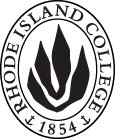 Cover page	scroll over blue text to see further important instructions: please read.N.B. DO NOT USE HIGHLIGHT, please DELETE THE WORDS THAT DO NOT APPLY TO YOUR PROPOSALALL numbers in section (A) need to be completed, including the impact ones.B.  NEW OR REVISED COURSES  DO NOT use highlight. Delete this whole page if the proposal does not include a new or revised course.D. SignaturesChanges that affect General Education in any way MUST be approved by ALL Deans and COGE Chair.Changes that directly impact more than one department/program MUST have the signatures of all relevant department chairs, program directors, and relevant dean (e.g. when creating/revising a program using courses from other departments/programs). Check UCC manual 4.2 for further guidelines on whether the signatures need to be approval or acknowledgement.Proposals that do not have appropriate approval signatures will not be considered. Type in name of person signing and their position/affiliation.Send electronic files of this proposal and accompanying catalog copy to curriculum@ric.edu and a printed or electronic signature copy of this form to the current Chair of UCC. Check UCC website for due dates.D.1. Approvals:   required from programs/departments/deans who originate the proposal.  may include multiple departments, e.g., for joint/interdisciplinary prposals. D.2. Acknowledgements: REQUIRED from OTHER PROGRAMS/DEPARTMENTS IMPACTED BY THE PROPOSAL. SIGNATURE DOES NOT INDICATE APPROVAL, ONLY AWARENESS THAT THE PROPOSAL IS BEING SUBMITTED.  CONCERNS SHOULD BE BROUGHT TO THE UCC COMMITTEE MEETING FOR DISCUSSIONA.1. Course or programECED 202: Early Childhood Development, Birth to eightECED 202: Early Childhood Development, Birth to eightECED 202: Early Childhood Development, Birth to eightECED 202: Early Childhood Development, Birth to eightReplacing ECED 302: Early Childhood Development, Birth to eightECED 302: Early Childhood Development, Birth to eightECED 302: Early Childhood Development, Birth to eightECED 302: Early Childhood Development, Birth to eightA.2. Proposal typeCourse:  revision | Course:  revision | Course:  revision | Course:  revision | A.3. OriginatorLeslie SeveyHome departmentELEDELEDELEDA.4. Context and Rationale Course Number Revision and the deletion of the former prerequisite. Change in course number better reflects the content of the course and the sequence within the revised program, and students will take this course before they apply for the School of Ed.  and will not need the prerequisite. Some courses using ECED 302 as a prerequisite will need to be updated to ECED 202: ECED 314, ECED 412, ECED 416, ECED 440 and HPE 344.Course Number Revision and the deletion of the former prerequisite. Change in course number better reflects the content of the course and the sequence within the revised program, and students will take this course before they apply for the School of Ed.  and will not need the prerequisite. Some courses using ECED 302 as a prerequisite will need to be updated to ECED 202: ECED 314, ECED 412, ECED 416, ECED 440 and HPE 344.Course Number Revision and the deletion of the former prerequisite. Change in course number better reflects the content of the course and the sequence within the revised program, and students will take this course before they apply for the School of Ed.  and will not need the prerequisite. Some courses using ECED 302 as a prerequisite will need to be updated to ECED 202: ECED 314, ECED 412, ECED 416, ECED 440 and HPE 344.Course Number Revision and the deletion of the former prerequisite. Change in course number better reflects the content of the course and the sequence within the revised program, and students will take this course before they apply for the School of Ed.  and will not need the prerequisite. Some courses using ECED 302 as a prerequisite will need to be updated to ECED 202: ECED 314, ECED 412, ECED 416, ECED 440 and HPE 344.Course Number Revision and the deletion of the former prerequisite. Change in course number better reflects the content of the course and the sequence within the revised program, and students will take this course before they apply for the School of Ed.  and will not need the prerequisite. Some courses using ECED 302 as a prerequisite will need to be updated to ECED 202: ECED 314, ECED 412, ECED 416, ECED 440 and HPE 344.A.5. Student impactNew number will better reflect when the student should take the course; no prerequisite will allow them to take it sooner.New number will better reflect when the student should take the course; no prerequisite will allow them to take it sooner.New number will better reflect when the student should take the course; no prerequisite will allow them to take it sooner.New number will better reflect when the student should take the course; no prerequisite will allow them to take it sooner.New number will better reflect when the student should take the course; no prerequisite will allow them to take it sooner.A.6. Impact on other programs NoneNoneNoneNoneNoneA.7. Resource impactFaculty PT & FT: NoneNoneNoneNoneA.7. Resource impactLibrary:NoneNoneNoneNoneA.7. Resource impactTechnologyNoneNoneNoneNoneA.7. Resource impactFacilities:NoneNoneNoneNoneA.8. Semester effectiveFall 2019 A.9. Rationale if sooner than next Fall A.9. Rationale if sooner than next FallA.10. INSTRUCTIONS FOR CATALOG COPY:  This single file copy must include ALL relevant pages from the college catalog, and show how the catalog will be revised.  (1) Go to the “Forms and Information” page on the UCC website. Scroll down until you see the Word files for the current catalog. (2) Download ALL catalog sections relevant for this proposal, including course descriptions and/or other affected programs.  (3) Place ALL relevant catalog copy into a single file. Put page breaks between sections and delete any catalog pages not relevant for this proposal. (4) Using the track changes function, revise the catalog pages to demonstrate what the information should look like in next year’s catalog.  (5) Check the revised catalog pages against the proposal form, especially making sure that program totals are correct if adding/deleting course credits. If new copy, indicate where it should go in the catalog. If making related proposals a single catalog copy that includes all is acceptable. Send as a separate file along with this form.A.10. INSTRUCTIONS FOR CATALOG COPY:  This single file copy must include ALL relevant pages from the college catalog, and show how the catalog will be revised.  (1) Go to the “Forms and Information” page on the UCC website. Scroll down until you see the Word files for the current catalog. (2) Download ALL catalog sections relevant for this proposal, including course descriptions and/or other affected programs.  (3) Place ALL relevant catalog copy into a single file. Put page breaks between sections and delete any catalog pages not relevant for this proposal. (4) Using the track changes function, revise the catalog pages to demonstrate what the information should look like in next year’s catalog.  (5) Check the revised catalog pages against the proposal form, especially making sure that program totals are correct if adding/deleting course credits. If new copy, indicate where it should go in the catalog. If making related proposals a single catalog copy that includes all is acceptable. Send as a separate file along with this form.A.10. INSTRUCTIONS FOR CATALOG COPY:  This single file copy must include ALL relevant pages from the college catalog, and show how the catalog will be revised.  (1) Go to the “Forms and Information” page on the UCC website. Scroll down until you see the Word files for the current catalog. (2) Download ALL catalog sections relevant for this proposal, including course descriptions and/or other affected programs.  (3) Place ALL relevant catalog copy into a single file. Put page breaks between sections and delete any catalog pages not relevant for this proposal. (4) Using the track changes function, revise the catalog pages to demonstrate what the information should look like in next year’s catalog.  (5) Check the revised catalog pages against the proposal form, especially making sure that program totals are correct if adding/deleting course credits. If new copy, indicate where it should go in the catalog. If making related proposals a single catalog copy that includes all is acceptable. Send as a separate file along with this form.A.10. INSTRUCTIONS FOR CATALOG COPY:  This single file copy must include ALL relevant pages from the college catalog, and show how the catalog will be revised.  (1) Go to the “Forms and Information” page on the UCC website. Scroll down until you see the Word files for the current catalog. (2) Download ALL catalog sections relevant for this proposal, including course descriptions and/or other affected programs.  (3) Place ALL relevant catalog copy into a single file. Put page breaks between sections and delete any catalog pages not relevant for this proposal. (4) Using the track changes function, revise the catalog pages to demonstrate what the information should look like in next year’s catalog.  (5) Check the revised catalog pages against the proposal form, especially making sure that program totals are correct if adding/deleting course credits. If new copy, indicate where it should go in the catalog. If making related proposals a single catalog copy that includes all is acceptable. Send as a separate file along with this form.A.10. INSTRUCTIONS FOR CATALOG COPY:  This single file copy must include ALL relevant pages from the college catalog, and show how the catalog will be revised.  (1) Go to the “Forms and Information” page on the UCC website. Scroll down until you see the Word files for the current catalog. (2) Download ALL catalog sections relevant for this proposal, including course descriptions and/or other affected programs.  (3) Place ALL relevant catalog copy into a single file. Put page breaks between sections and delete any catalog pages not relevant for this proposal. (4) Using the track changes function, revise the catalog pages to demonstrate what the information should look like in next year’s catalog.  (5) Check the revised catalog pages against the proposal form, especially making sure that program totals are correct if adding/deleting course credits. If new copy, indicate where it should go in the catalog. If making related proposals a single catalog copy that includes all is acceptable. Send as a separate file along with this form.A.10. INSTRUCTIONS FOR CATALOG COPY:  This single file copy must include ALL relevant pages from the college catalog, and show how the catalog will be revised.  (1) Go to the “Forms and Information” page on the UCC website. Scroll down until you see the Word files for the current catalog. (2) Download ALL catalog sections relevant for this proposal, including course descriptions and/or other affected programs.  (3) Place ALL relevant catalog copy into a single file. Put page breaks between sections and delete any catalog pages not relevant for this proposal. (4) Using the track changes function, revise the catalog pages to demonstrate what the information should look like in next year’s catalog.  (5) Check the revised catalog pages against the proposal form, especially making sure that program totals are correct if adding/deleting course credits. If new copy, indicate where it should go in the catalog. If making related proposals a single catalog copy that includes all is acceptable. Send as a separate file along with this form.Old (for revisions only)Only include information that is being revised, otherwise leave blank (delete provided examples that do not apply)Old (for revisions only)Only include information that is being revised, otherwise leave blank (delete provided examples that do not apply)Old (for revisions only)Only include information that is being revised, otherwise leave blank (delete provided examples that do not apply)NewExamples are provided for guidance, delete the ones that do not applyB.1. Course prefix and number ECED 302ECED 302ECED 302ECED 202B.2. Cross listing number if anyB.3. Course title Early Childhood Development, Birth to EightEarly Childhood Development, Birth to EightEarly Childhood Development, Birth to EightEarly Childhood Development, Birth to Eight B.4. Course description B.5. Prerequisite(s)ECED 290 and admission to the early childhood education teacher preparation program, or consent of department chair.ECED 290 and admission to the early childhood education teacher preparation program, or consent of department chair.ECED 290 and admission to the early childhood education teacher preparation program, or consent of department chair.NoneB.6. OfferedB.7. Contact hours B.8. Credit hoursB.9. Justify differences if anyB.10. Grading system B.11. Instructional methodsB.12.CategoriesB.13. Is this an Honors course?NONONOB.14. General EducationN.B. Connections must include at least 50% Standard Classroom instruction.NO  |category:NO  |category:NO  |category:B.15. How will student performance be evaluated?B.16. Redundancy statementB. 17. Other changes, if anyB.18. Course learning outcomes: List each one in a separate rowB.18. Course learning outcomes: List each one in a separate rowProfessional Org.Standard(s), if relevantHow will each outcome be measured?How will each outcome be measured?Click Tab from here to add rowsClick Tab from here to add rowsB.19. Topical outline: Do NOT insert whole syllabus, we just need a two-tier outlineTopic 1Subtopic 1aSubtopic 1b   etc.2)   Topic 2 etc.NamePosition/affiliationSignatureDateCarolyn Obel-OmiaChair of Elementary EducationGerri August/Julie HorwitzCo-Deans of FSEHD Tab to add rowsNamePosition/affiliationSignatureDateRobin AuldChair HPETab to add rows